Γράψε τον αριθμό 3Κύκλωσε τον αριθμό 3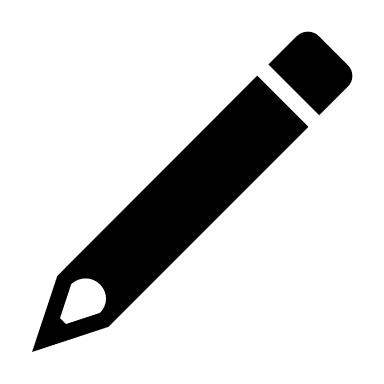     33 332          15          3         2          11          6           8           7        3               22             0             3         6        2       3             2       3       5          2       3         18       5        7         3         4       6         21        7       5             3         8 